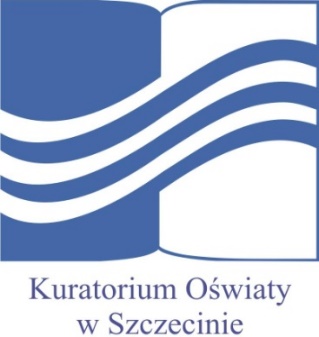 Zał. nr 1FORMULARZ ZGŁOSZENIOWY NAIV WOJEWÓDZKI TURNIEJ IDIOMÓW ANGIELSKICH I NIEMIECKICHNAZWA SZKOŁYADRES SZKOŁYTELEFONE-MAILDANE KONTAKTOWE NAUCZYCIELA –OPIEKUNA (IMIĘ I NAZWISKO,  E-MAIL, NUMER TELEFONU)DATA ZGŁOSZENIAIMIONA I NAZWISKA UCZNIÓW oraz KLASA1.IMIONA I NAZWISKA UCZNIÓW oraz KLASA2.